Waste CollectionBio hazard boxes lined with 3 red bio hazard bags will be staged in the patient isolation room. Once the box is ¾ full the nurse will seal the bag. Wipe the outside of the bag with bleach wipes and place in the trash container located in the bathroom pending regularly scheduled trash pickup. Trash will be picked up for transport to the bio containment trash room once per shift. PIU nurses will inform the site manager if additional trash pickup is needed. The PIU site manager will contact the housekeeping supervisor on pager #5183 to pick up the waste. Waste transferThe EVS supervisor will deliver a DOT approved bio transport container on a cart to the PIU entry door.The site manager will open the door and receive the DOT approved container and cart.The DOT approved container and cart will remain in the clean area of the PIU and will be placed at the line demarcating the clean and dirty sides of the PIU. PIU nurses will remove the trash bags from the trash bathroom trash container and wipe the outside of the bag with bleach wipes. The trash bag will be passed to the buddy outside the patient room. The buddy will place the trash bag in the DOT approved container. This will be repeated until all trash bags have been removed. The buddy will clean their gloves with hand sanitizer then remove and replace their outer gloves. With clean gloves, the buddy will place the cover on the DOT approved container. The sealed container will be wiped down with bleach wipes.The buddy will clean their gloves with hand sanitizer then remove and replace their outer gloves. The site manager will open the door to the unit and pass the cart with the DOT approved container to the EVS supervisor.Transport to the Secured Trash Holding AreaThe EVS Supervisor will put on a pair of black transport gloves and then transport the bio hazard waste from the PIU directly to the holding area using the service elevators where it is stored until picked up and disposed of by our contracted waste hauler.Once the EVS Supervisor has properly secured the waste in the designated holding area, he then must disinfect his gloves and then clean the transport cart with bleach. 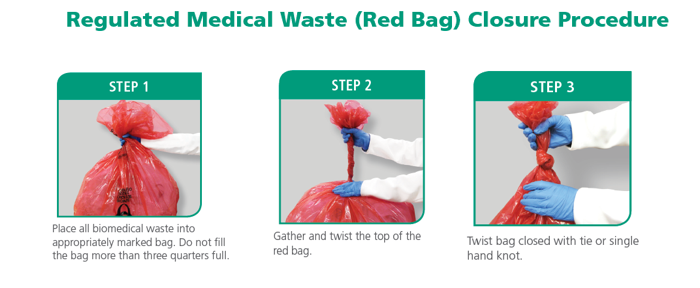 